CAREER OBJECTIVE:Seeking a Challenging & Progressive Career Opportunity in the Field of Mechanical Engineering which could provide me with sufficient opportunities to apply my Academic Knowledge for achieving Organizational Goal as well as for my Personal Enrichment.EDUCATIONAL QUALIFICATION:PROJECTS WORKED ON:Smart Braking System (Final Year B.E.):-The main purpose of this project was to reduce accidents by applying automatic braking with the help of ultrasonic sensor which could detect the obstacle with the help of waves. The braking circuit’s function is to slow down or stop the automotive mechanically once receiving signal from the sensing element. This project presents a model of value effective collision warning system for low budget cars. Multiway Hacksaw Cutting Machine (5th& 6th Semester B.E):-This project presents the concept of Four Ways Hacksaw Blade Machine operates electrically with a single motor, mainly useful for small scale production industries, which will help them to increase the productivity as well as reduction of manufacturing cost. We had developed a model of a machine which would be capable of performing same operation simultaneously, and was economically efficient. It is designed as a portable, a light weight and can be used for cutting various materials like thin metals, wood.Vibrating Screening Machine (Final Year Diploma):-The vibrating screen is a type of sieving equipment used in grading and separating materials into various sizes to be used in different fields such as construction sites.                                                                                                                             ….2: 2 :SKILLS ACHIVEMENTS:Computer Skills:Proficient in Microsoft Applications such as Excel, Word, and PowerPoint, MS-Outlook, Internet Basic Knowledge of AutoCAD and PTC CREOCertifications: APRIL’15  – Workshop  on  Introduction to CAM  (SOLAR INDUSTRIES)APRIL’15 –  Workshop  on  Introduction to ROBOTICS (ZILLION TECHNOLOGIES)NOV’ 16   – Skill Development related to DRAWING READING and CAD (AUTODESK)Curriculum Activities: Participated in GTU YOUTH FESTIVAL XITIJ 2015Participated in PARAMARSH EVENT Served as CO-ORDINATOR of Training and Placement Cell  Personal Competencies:Enthusiastic Self-Starter, Well Organised, Out Of Box Thinker, Self-Motivated. Language Skills:Can Speak, Read & Write   -   English, Gujarati & Hindi.  Interest &Activities:Playing Chess, Playing Carrom, Listening to Music, Browsing Internet  PERSONAL DOSSIER:Address                          :  O.P.C Area, Bur Dubai, DubaiDate of Birth                   :  25th November 1996Nationality                      :  INDIANDriving Licence               :  Valid Indian Licence 4- WheelerVRUDANSH E mail : vrudansh.383394@2freemail.com 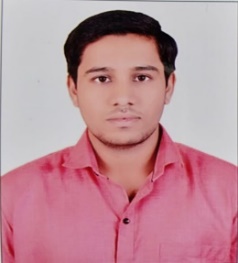 QualificationUniversityYear                         ScoreB.E (Mechanical)  Babaria Institute of Technology, Varnama, GujaratAug’15-June’186.94 CGPADiploma in MECHANICAL ENGINEERINGParul Institute of Engineering & Technology, Vadodara, GujaratAug’12-June’157.78 CGPAS.S.C (Eng Med.)Gujarat Secondary & Higher Secondary Education Board , Gandhinagar, GujaratApril’1263.63 %